G-6.2.1-1 – Plan de collecte des exigences du projet d'approche-programmeIdentification du projet d’approche-programmeHistorique des modifications du gabaritTenez un historique des modifications apportées au gabarit tout au long du projet d’approche-programme. Version. Indiquez le numéro de version du gabarit (ex. 1.0, 1.1, 1.2, 2.0). Date : Indiquez la date à laquelle la modification a été apportée. Auteur : Inscrivez le nom de la personne qui a apporté les modifications. Modification : Décrivez la ou les modification(s) apportée(s) Plan de collecte des exigences Identifiez les éléments du plan de collecte des exigences du projet d'approche-programme. Les exigences peuvent porter sur la gestion du projet ou sur le programme. Elles peuvent être exprimées par les parties prenantes identifiées dans l’élément de documentation ED/6.1.2-1 (Registre des parties prenantes) ou provenir d’une source documentaire. Tableau (G/6.2.1-1)-1. Plan de collecte des exigences du projet d'approche-programmeExigences relatives à la gestion du projet d’approche-programme. Exigences portant sur l’activité 6 du projet d’approche-programme (ex. exigences portant sur la durée du projet d'approche-programme).Exigences relatives au programme. Exigences portant sur les activités 1 à 5 du projet d’approche-programme (ex. exigences portant sur la structure ou les crédits du programme, exigences technologiques ou logistiques du programme, exigences d’évaluation du programme).Source. Une source peut être une partie prenante, auquel cas précisez la partie prenante à consulter (ex. professeurs du département, représentants du milieu socio-économique, représentants des ordres professionnels, représentants des étudiants). Elle peut aussi être un document : précisez alors le document à consulter (ex. cadres de références ou plans stratégiques institutionnels, exigences nationales de formation) Techniques. Précisez les techniques de consultation (ex. consultations de groupe telles que des ateliers dirigés ou groupes de consultation; consultations individuelles telles que des entretiens ou questionnaires) ou les techniques d'analyse utilisées (ex. analyse des documents, observation).Logistique. Décrivez l'organisation de la collecte des exigences (ex. date, matériels utilisés, personnes responsables, nombre de personnes à consulter, sondage papier ou en ligne, numéro de local pour consultation, etc.). CommentairesSi vous avez d’autres commentaires, inscrivez-les dans cette section.____________________________________________Le contenu de ce document est diffusé sous la licence Creative Commons Attribution - Pas d’Utilisation Commerciale - Partage dans les Mêmes Conditions 3.0. 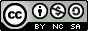 Les autorisations au-delà du champ de cette licence peuvent être obtenues auprès de l'équipe du projet MAPES. Le projet MAPES a été financé par le Fonds de développement académique du réseau de l’Université du Québec.____________________________________________Planifier la collecte des exigences du projet d'approche-programme consiste à préciser les types d'exigences à collecter, les parties prenantes ou les documents à consulter ainsi que les techniques qui seront utilisées. Une exigence est une condition à laquelle doit répondre le projet d'approche-programme ou le programme résultant pour satisfaire les attentes ou les besoins des parties prenantes ou celles spécifiées dans divers documents de référence.Titre du projetNo versionDateAuteurModification(s)SourceTechniqueLogistiqueExigences relatives à la gestion du projet d’approche-programmeExigences relatives à la gestion du projet d’approche-programmeExigences relatives à la gestion du projet d’approche-programmeExigences relatives au programme Exigences relatives au programme Exigences relatives au programme 